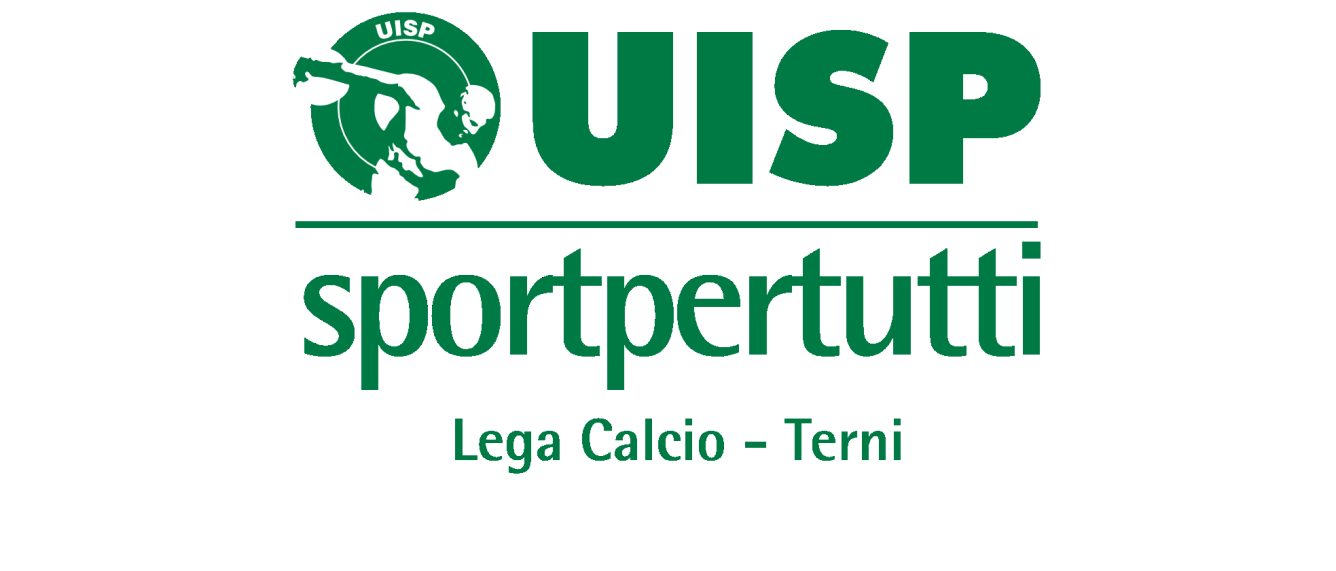 COMUNICATO UFFICIALE N. 18DEL GIORNO 22/02/2016TORNEO INTERPROVINCIALE UISPBIANCAFARINA AUTOSCUOLA ASSICURAZIONI 2015/2016I comunicati ufficiali della Lega  Calcio Ternisono presenti sul sito internet:  www.uisp.it/terniSede:  Via Brodolini, 10/a – 05100 Terni  Tel. 0744/288187  Fax  0744/227678E-mail   terni@uisp.it    sito internet  www.uisp.it/terniOrario ufficio:  dal lunedì al venerdì ore 8,30 – 12,30l'apertura pomeridiana è subordinata previo accordi con la Seg. Uisp Lorena 33321343295^ giornata ritornoCLASSIFICA                                *UN PUNTO DI PENALIZZAZIONEDISCIPLINA di GiornataAMMONITIDIFFIDATI DI GIORNATADIFFIDATI giornate precedentiSQUALIFICHEAMMENDE6^ GIORNATA RITORNO RIPOSA: BAR IL CHICCO D’OROSi comunica che la scelta degli impianti ove vengono svolte le gare del Torneo di calcio di Amelia non ricade sul Comitato Territoriale di Terni, bensì sulla organizzazione stessa; l'amministrazione degli impianti è poi ovviamente deputata ai gestori degli stessi.N.B. COMUNICAZIONE ALLE SOCIETA’Si invitano le società partecipanti al “Torneo Interprovinciale di Amelia” a redigere scrupolosamente le liste gara con i nominativi dei giocatori e dirigenti che dovranno coincidere con quelli dei cartellini, pena la comminazione delle ammende di cui alla Normativa Generale della Lega Calcio Uisp.IL PRESENTE COMUNICATO SI COMPONE DI  N.4  PAGINEPUBBLICATO ED AFFISSO ALL’ALBO DEL COMITATO ORGANIZZATORE IL GIORNO  22/02/2016LA PRESIDENZA LEGA CALCIO                                             IL GIUDICE SPORTIVO         GRAZIANO MORINI                                                        AVV. FRANCESCO ALLEGRETTI                                                                                                 Supplente SANDRO BACCARELLIRIST. LA CAVALLERIZZABAR IL CHICCO D’ORO1 - 4SUATONI AUGUSTO 1CHIERUZZI NICOLA 2GELSO SACHA 1PERNAZZA GIANMARCO 1RISTORANTE MONTENEROFORTIS MORRE5 - 0SANTI JONATHAN 1CIANFRUGLIA EDOARDO 1CARIPOTI CRISTIAN 1MAZZOLI TOMMASO 1SANTIROSI ALESSIO 1EGIZI ARREDAMENTII RANGERS5 - 3MUNDO RAFFAELE  3GALLO MARCO 2CARSILI LEONARDO 2RALLI MATTEO 1REAL MENTEPAZZICIRC. SP. ARCI LA QUERCIA2 - 3ALBINI MATTEO 1ZERINI SIMONE 1CORVI FRANCESCO 1CASCIOLI CRISTIANO 1STOIADINOVICH LUIGI 1AVIGLIANO GALAXYAS CAPITONE3 - 2GRASSELLI EMANUELE 3CIANFRUGLIA LORENZO 2FRAVI’S SPORT & FRIENDSRIST. AMERINO7 - 4KEITA MUSA 4PISANI FRANCESCO 2FONTANA LORENZO 1TESTARELLA MATTIA 1PATRIZI TOMMASO 1CORVI NAZARIO 1IPPOLITI MATTEO 1RIPOSA  ASD SAMBUCETOLERIPOSA  ASD SAMBUCETOLERIPOSA  ASD SAMBUCETOLEFRAVI’S  SPORT & FRIENDS0REAL MENTEPAZZI0ASD SAMBUCETOLE0RIST. MONTENERO0RIST. LA CAVALLERIZZA0CIRC. SP. ARCI LA QUERCIA1EGIZI ARREDAMENTI1FORTIS MORRE1RIST. AMERINO1BAR IL CHICCO D’ORO1I RANGERS2AVIGLIANO GALAXY10AS CAPITONE16NATALI ANDREAI RANGERSMITRACHE VIORELI RANGERSZERINI SIMONECIRC. SP. ARCI LA QUERCIACIANFRUGLIA LORENZOAS CAPITONEGELSO SASHABAR IL CHICCO D’OROBAGLIONI ALESSANDROFORTIS MORREMANCINI FABIOAVIGLIANO GALAXYSUCCHIARELLI CRISTIANRIST. AMERINOCECCARELLI GIANLUCAAS CAPITONEPENNAZZI NICOLAASD SAMBUCETOLEFEDELE CRISTIANBAR IL CHICCO D’OROFEDELE MATTEOBAR IL CHICCO D’OROMANNI ALESSANDROCIRC. SP. ARCI LA QUERCIACARSILI LEONARDOEGIZI ARREDAMENTIGJOKA PARLINDFORTIS MORREBERTOLDI MICHELEFORTIS MORRECAPORALI ANDREAFORTIS MORREFIUMI EMILIO FORTIS MORRE STANZIAL SIMONERIST. AMERINOFERA FEDERICORIST. AMERINOCIUCHI DIEGORIST. AMERINOBORIOLI DAVIDERIST. AMERINOBIANCAFARINA GIANLUCARIST. LA CAVALLERIZZAFREDDUZZI FABRIZIORIST. LA CAVALLERIZZASANTI JONATANRIST. MONTENEROTOTTOROTO DANIELEEGIZI ARREDAMENTI1GG ART. 126 RDRABESCHI DANIELAVIGLIANO GALAXY2GG ART. 131 RDGENTILI MICHELEAS CAPITONE4GG ART. 132 RDAVIGLIANO GALAXYEURO 15,00ART. 124 RDAS. CAPITONEEURO 15,00ART. 124 RDCasaTrasfertaDoveQuandoOraRist. AmerinoRist. La CavallerizzaCavallerizzaLun. 22-0220.15ASD SambucetoleRist. MonteneroSambucetoleLun. 22-0221.15Fortis MorreAS CapitoneToscolanoLun. 22-0220.30Circ. Sp. Arci La QuerciaEgizi ArredamentiLa QuerciaLun. 22-0221.30Avigliano GalaxyI RangersS.Paolo N.S.Gio. 25-0221.00Fravi's Sport & FriendsReal MentepazziLa QuerciaVen. 26-0220.30